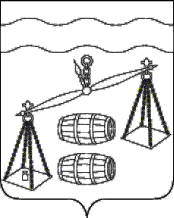 Администрация сельского поселения 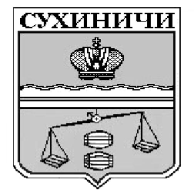 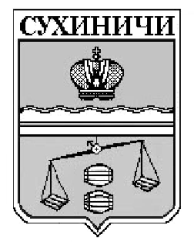 «Село Брынь»Сухиничский районКалужская областьП О С Т А Н О В Л Е Н И Еот 10.06.2020                                                                                  № 30Об утверждении  плана основных мероприятий по обеспечению пожарной безопасности  в населенных пунктах на территории сельского поселения «Село Брынь»Руководствуясь Федеральными законом от 21.12.1994 №69-ФЗ «О пожарной безопасности», пунктом 9 статьи 14 Федерального закона Российской Федерации от 06. 10. 2003 № 131-ФЗ «Об общих принципах организации местного самоуправления в Российской Федерации» с целью  обеспечения первичных мер пожарной безопасности на территории  СП «Село Брынь», администрация СП «Село Брынь», ПОСТАНОВЛЯЕТ:1. Утвердить план основных мероприятий по обеспечению пожарной безопасности в населенных пунктах на территории СП «Село Брынь» (приложение).2.Настоящее постановление вступает в силу после обнародования.3. Контроль за исполнением данного постановления оставляю за собой.Глава администрацииСП «Село Брынь»                                                  Н.И.ПаничеваПриложение  к постановлению администрацииСП «Село Брынь»от  10.06.2020 № 30План основных мероприятийпо обеспечению пожарной безопасности в населенных пунктах на территории СП «Село Брынь»№ п\пНаименование мероприятияответствен-ныйсрокисполнения12341.Создание в целях пожаротушения условий для забора в любое время года воды из источников наружного противопожарного водоснабжения, расположенных в  населенных пунктах и на прилегающих к ним территориях:- установка указателей, соответствующих ГОСТ Р 12.4.026;- устройство подъездов к источникам наружного противопожарного водоснабжения с площадками (пирсами) в соответствии с требованиями, установленными Сводом правил СП 8.13130.2009 «Системы противопожарной защиты. Источники наружного противопожарного водоснабжения. Требования пожарной безопасности»;- углубление и очистка пожарных водоемов (ремонт иных источников наружного противопожарного водоснабжения);-устройство новых пожарных водоемов ( в первоочередном порядке- в населенных пунктах, в которых отсутствуют источники наружного противопожарного водоснабжения)главаадминистрациив течение 2020-2025 годов2.Установка средств звуковой сигнализации для оповещения людей на случай пожара (сирена, рельс, колокол и т.п.)главаадминистрациив течение 2020-2025 годов3.Организация патрулирования  населенных пунктов силами местного населения с первичными средствами пожаротушения (в летний период в условиях устойчивой сухой, жаркой и ветреной погоды или получении штормового предупреждения)глава администрацииежегодно4.Устройство защитных противопожарных полос вокруг населенных пунктовглаваадминистрацииежегодно до 1 апреляи в течение летнего периода5.Обеспечение беспрепятственного проезда пожарной техники к месту пожара в зимний период (расчистка дорог местного значения к каждому населенному пункту)глава администрациив течение зимнего периода6.Выкос и уборка травяной растительностиглава администрациив течении летнего периода